			         Theme 1                     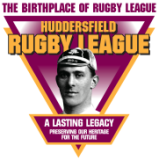 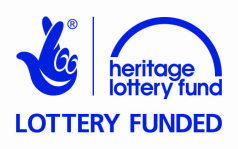 How Rugby Football Came to Huddersfield:Developments in Rugby FootballTeacher Answer SheetPupil Activity Sheet 1a Pupil Activity Sheet 1b Pupil Activity Sheet 21. 	 	Chinese			harpustum	   	   Greeks			tsu chu		Romans			tlatchli	   	   Aztecs			episkyres2a. mob football or folk football2b. iii) injured; iv) fighting3a. Child’s choice, ‘yes’ or ‘no’, as to whether they would like to have played mob football.3b. answer that supports 3a with logical reason.4a. 	       resembled		   	laws or legal orders	          highway	   		public road	           decrees	   		looked similar to4b.	         quibbling			din made by a crowd		hubbub	   		bruises	       contusions			arguing	5. b) Playing fairly at sport would teach boys to be fair in life.    d) Playing to the rules of sport would teach boys to obey the law.6. d) fairness7. c) Everyone understood what they could and could not do in the game.8. c) Men from cricket or athletics club9. 	Young athletes set up their own gymnasium.				5	Professor John Le Blanc opened the Apollo Gymnasium.			1		Young athletes set up the Huddersfield Athletic Club.			4	The Volunteer Rifle Corps took over Huddersfield’s only theatre.		2	Professor John Le Blanc turned his gymnasium into a theatre.		310. a) Matches in cup competitions counted towards something bigger than just that game.	11. The cup competition for Huddersfield’s amateur clubs was called the ‘Holliday Cup’ because it was named after the man who presented it, Mr Charles Holliday.12. b) clubs wanted more matches that counted towards a competition.13. cricket; football (association football); rugby (rugby football)14. d) rugby league15. c) They wanted to make up the wages their players lost when they left work early to travel to their match.16. Poster advertising a mob football match, including: 	date and time		venue			the teams 		persuasive vocabularyordescriptive account of participating in a mob football match.Letter of SourceWhat Source is AboutDwhy the first rules of football and rugby were writtenGthe first league competitions in football, cricket and rugby, and why they startedCboys who learned football at public school teaching the game back in their home towns Bthe chaos and dangers of mob footballFknockout cups as the first sporting competitionsAthe first football-type games played by ancient civilisations Ehow Huddersfield’s main rugby club – now Huddersfield Giants – was formedHwhy 22 clubs broke away from rugby union to form the northern unionLetter of SourceWhat Source is AboutAthe earliest football-type games played by ancient civilisationsBthe chaos and dangers of mob footballCboys who learned football at public school teaching the game back in their home townsDwhy the first rules of football and rugby were writtenEhow Huddersfield’s main rugby club – now Huddersfield Giants – was formedFknockout cups as the first sporting competitionsGthe first league competitions in football, cricket and rugby, and why they startedHwhy 22 clubs broke away from rugby union to form the northern union